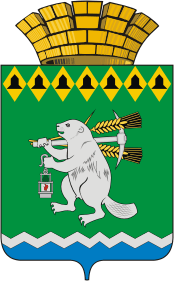 Администрация Артемовского городского округа ПОСТАНОВЛЕНИЕот _________________                                                                       № __________О внесении изменений в Административный регламент предоставления муниципальной услуги «Выдача выписки из домовой книги гражданам, проживающим в домах частного жилищного фонда на территории города Артемовского»В соответствии с федеральными законами от 27.07.2010 № 210-ФЗ «Об организации предоставления государственных и муниципальных услуг», от 06.10.2003 № 131-ФЗ «Об общих принципах организации местного самоуправления в Российской Федерации», принимая во внимание письмо Государственного бюджетного учреждения Свердловской области «Многофункциональный центр предоставления государственных и муниципальных услуг» от 13.07.2018 № 101-23/1217, руководствуясь статьями 30, 31 Устава Артемовского городского округа,ПОСТАНОВЛЯЮ:1. Внести в Административный регламент предоставления муниципальной услуги «Выдача выписки из домовой книги гражданам, проживающим в домах частного жилищного фонда на территории города Артемовского», утвержденный постановлением Администрации Артемовского городского округа от 09.11.2015 № 1463-ПА, с изменениями и дополнениями, внесенными постановлениями Администрации Артемовского городского округа от 01.07.2016 № 753-ПА, от 14.11.2017 № 1226-ПА (далее – Административный регламент), следующие изменения:1.1. пункт 26.1 Административного регламента изложить в следующей редакции:«26.1. Выписки из домовой книги, оформленные специалистом МФЦ, хранятся в электронном виде в течение 5 лет в электронном архиве МФЦ.».2. Постановление опубликовать в газете «Артемовский рабочий» и разместить на официальном сайте Артемовского городского округа в информационно – телекоммуникационной сети «Интернет» http://artemovsky66.ru.3. Контроль за исполнением постановления оставляю за собой.Глава Артемовского городского округа                                                А.В. Самочернов